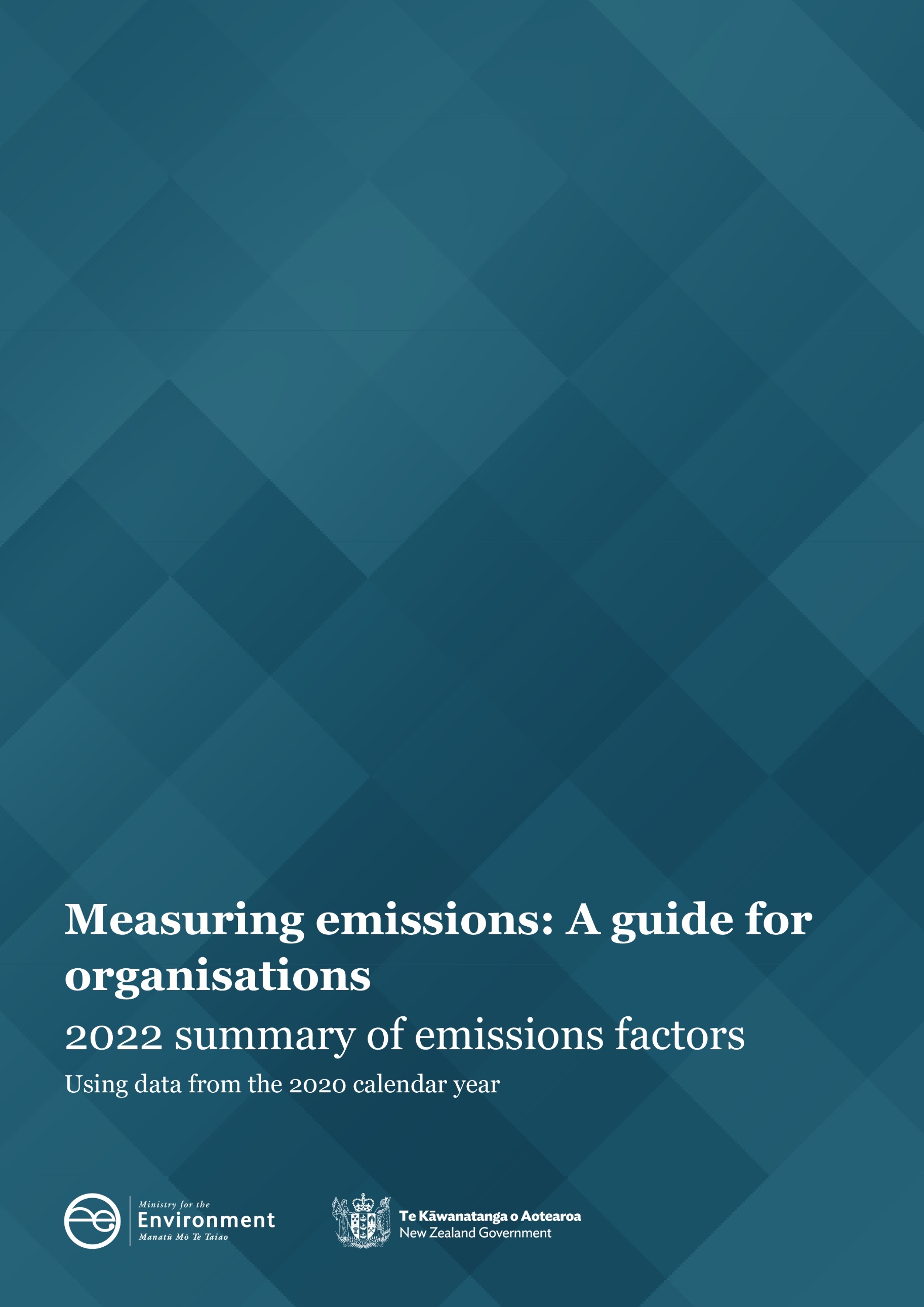 This document may be cited as: Ministry for the Environment. 2022. Measuring emissions: A guide for organisations: 2022 summary of emission factors. Wellington: Ministry for the Environment.Published in April 2022 and updated in August 2022
by the Ministry for the Environment 
Manatū Mō Te Taiao
PO Box 10362, Wellington 6143, New ZealandISBN: 978-1-99-102527-2
Publication number: ME 1640© Crown copyright New Zealand 2022This document is available on the Ministry for the Environment website: environment.govt.nz. ContentsIntroduction	6Fuel emission factors	7Refrigerant use emission factors	9Purchased electricity, heat and steam emission factors	12Indirect business-related emission factors	13Travel emission factors	14Freight transport emission factors	20Water supply and wastewater treatment emission factors	24Materials and waste emission factors	25Agriculture, forestry and other land-use emission factors	26TablesTable 1:	Stationary combustion of fuels: Residential use	7Table 2:	Stationary combustion of fuels: Commercial use	7Table 3:	Stationary combustion of fuels: Industrial use	7Table 4:	Transport fuels	8Table 5:	Biofuels	8Table 6:	Transmission and distribution losses for natural gas and electricity	8Table 7:	Global warming potentials of refrigerants (refrigerant use emission factors)	9Table 8:	Global warming potentials of medical gases	11Table 9:	Purchased electricity – annual average	12Table 10:	Purchased electricity – calendar quarter	12Table 11:	Transmission and distribution losses for electricity consumption	12Table 12:	Working from home emission factors	13Table 13:	Passenger vehicle fleet	14Table 14:	Default private car emission factors	15Table 15:	Default rental car emission factors	15Table 16:	Taxi travel	16Table 17:	Public transport passenger	16Table 18:	Public transport vehicles	16Table 19:	Air travel for 2019 (domestic)	16Table 20:	Air travel for 2020 (domestic)	16Table 21:	Air travel (international)	17Table 22:	Helicopter emission factors	17Table 23:	Accommodation	17Table 24:	Road freight: Light commercial vehicles	20Table 25:	Road freight: Default light commercial vehicles	21Table 26:	Road freight: Heavy goods vehicles	21Table 27:	Road freight: Default emission factors for heavy goods vehicles	22Table 28:	Road freight: Emission factors for freighting goods by road	22Table 29:	Freighting goods in New Zealand	22Table 30:	Air freight	22Table 31:	International shipping	23Table 32:	Water supply	24Table 33:	Wastewater treatment	24Table 34:	Waste disposal with and without landfill gas recovery (LFGR)	25Table 35:	Composting	25Table 36:	Forest growth removal source	26Table 37:	Land-use change	26Table 38:	Agriculture	27FigureFigure 1:	Documents in Measuring emissions: A guide for organisations	6IntroductionOrganisations wishing to monitor and report their greenhouse gas (GHG) emissions for their New Zealand operations can use these GHG emission factors. We present the emission factors in carbon dioxide equivalents (CO2-e) using data and methods from the 2020 calendar year. This emission factors summary is part of a suite of documents that comprise Measuring emissions: A guide for organisations, listed in Figure 1. Figure 1:	Documents in Measuring emissions: A guide for organisations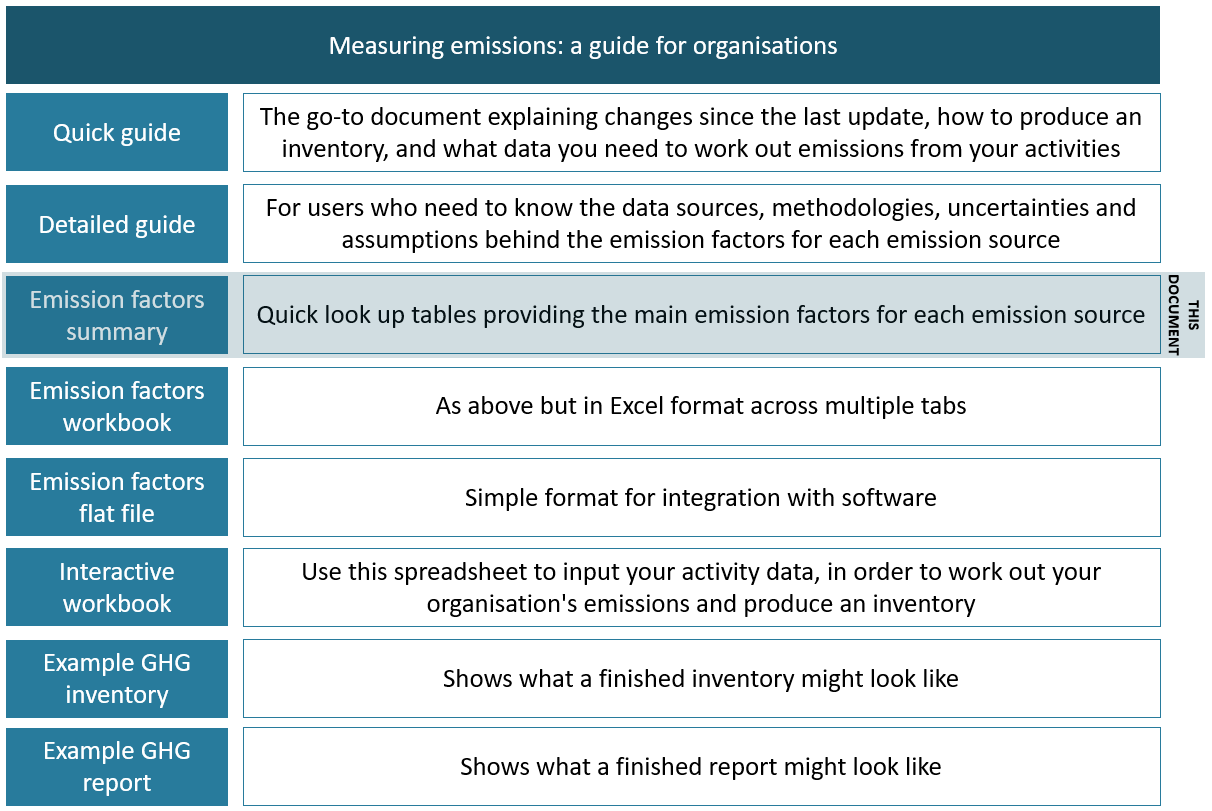 For further guidance on how to measure and report your organisation’s GHG emissions see the Quick Guide. For understanding how these emission factors were derived, see the Detailed Guide.Fuel emission factorsTable 1:	Stationary combustion of fuels: Residential useTable 2:	Stationary combustion of fuels: Commercial useTable 3:	Stationary combustion of fuels: Industrial useTable 4:	Transport fuelsTable 5:	BiofuelsTable 6:	Transmission and distribution losses for natural gas and electricityRefrigerant use emission factorsTable 7:	Global warming potentials of refrigerants (refrigerant use emission factors)Table 8:	Global warming potentials of medical gasesPurchased electricity, heat and steam emission factorsTable 9:	Purchased electricity – annual averageTable 10:	Purchased electricity – calendar quarterTable 11:	Transmission and distribution losses for electricity consumptionNote: These numbers are rounded to three significant figures.Indirect business-related emission factorsTable 12:	Working from home emission factorsTravel emission factorsTable 13:	Passenger vehicle fleetTable 14:	Default private car emission factorsTable 15:	Default rental car emission factorsTable 16:	Taxi travelTable 17:	Public transport passengerTable 18:	Public transport vehiclesTable 19:	Air travel for 2019 (domestic)Table 20:	Air travel for 2020 (domestic)For calculating international air travel emissions, use the International Civil Aviation Organisation calculator (see Quick Guide, section 4.5.4). If you prefer not to use this, emission factors for international travel can be found in the Emission Factors Workbook.Table 21:	Air travel (international)Table 22:	Helicopter emission factorsTable 23:	AccommodationFreight transport emission factorsTable 24:	Road freight: Light commercial vehiclesTable 25:	Road freight: Default light commercial vehiclesTable 26:	Road freight: Heavy goods vehiclesTable 27:	Road freight: Default emission factors for heavy goods vehiclesTable 28:	Road freight: Emission factors for freighting goods by roadTable 29:	Freighting goods in New Zealand Table 30:	Air freightTable 31:	International shippingWater supply and wastewater treatment emission factorsTable 32:	Water supplyTable 33:	Wastewater treatmentMaterials and waste emission factorsTable 34:	Waste disposal with and without landfill gas recovery (LFGR)Table 35:	CompostingAgriculture, forestry and other land-use emission factors Table 36:	Forest growth removal sourceTable 37:	Land-use change Table 38:	AgricultureResidential fuel emission SourceUnitkg CO2-e/unitCoal – default kg 2.10Coal – bituminouskg 2.86Coal – sub-bituminouskg 2.15Coal – lignitekg 1.54Commercial fuel emission sourceUnitkg CO2-e/unitCoal – default kg2.01Coal – bituminouskg2.66Coal – sub-bituminouskg2.01Coal – lignitekg1.43Diesel litre2.67LPGkg3.03Heavy fuel oil litre3.02Light fuel oil litre2.96Natural gaskWh0.195Natural gasGJ54.1Industrial fuel emission sourceUnitkg CO2-e/unitCoal – default kg1.93Coal – bituminouskg2.66Coal – sub-bituminouskg2.01Coal – lignitekg1.43Diesel litre2.66LPGkg3.02Heavy fuel oil litre3.02Light fuel oil litre2.92Natural gaskWh0.194Natural gasGJ54.0Transport fuel typeUnitkg CO2-e/unitRegular petrollitre2.46Premium petrollitre2.48Diesellitre2.69LPGlitre1.64Heavy fuel oillitre3.04Light fuel oillitre2.94Aviation fuel (Kerosene) / Jet A1GJ70.6Aviation fuel (Kerosene) / Jet A1litre2.63Aviation gasolineGJ68.3Aviation gasolinelitre2.31Biofuel typeUnitkg CO2-e/unitBioethanolGJ3.42Bioethanollitre0.0000807BiodieselGJ3.42Biodiesellitre0.000125Wood – residentialkg0.06696Wood – industrialkg0.01496Transmission and distribution losses sourceUnitkg CO2-e/unitNatural gas usedkWh0.012Natural gas usedGJ3.212Industrial designation or common nameChemical formulaUnitAR4 GWP100AR5 GWP100Substances controlled by the Montreal ProtocolSubstances controlled by the Montreal ProtocolSubstances controlled by the Montreal ProtocolSubstances controlled by the Montreal ProtocolCFC-11 CCl3F kg4,750 4,660 CFC-12 CCl2F2 kg10,900 10,200 CFC-13 CClF3 kg14,400 13,900 CFC-113 CCl2FCClF2 kg6,130 5,820 CFC-114 CClF2CClF2 kg10,000 8,590 CFC-115 CClF2CF3 kg7,370 7,670 Halon-1301 CBrF3 kg7,140 6,290 Halon-1211 CBrClF2 kg1,890 1,750 Halon-2402 CBrF2CBrF2 kg1,640 1,470 Carbon tetrachloride CCl4 kg1,400 1,750 Methyl bromide CH3Br kg5 2 Methyl chloroform CH3CCl3 kg146 160 HCFC-21CHCl2Fkgn/a148 HCFC-22 CHClF2 kg1,810 1,760 HCFC-123 CHCl2CF3 kg77 79 HCFC-124 CHClFCF3 kg609 527 HCFC-141b CH3CCl2F kg725 782 HCFC-142b CH3CClF2 kg2,310 1,980 HCFC-225ca CHCl2CF2CF3 kg122 127 HCFC-225cb CHClFCF2CClF2 kg595 525 HydrofluorocarbonsHydrofluorocarbonsHydrofluorocarbonsHydrofluorocarbonsHFC-23 CHF3 kg14,800 12,400 HFC-32 CH2F2 kg675 677 HFC-41 CH3F2 kg n/a 116 HFC-125 CHF2CF3 kg3,500 3,170 HFC-134 CHF2CHF2 kg n/a 1,120 HFC-134a CH2FCF3 kg1,430 1,300 HFC-143 CH2FCHF2 kg n/a 328 HFC-143a CH3CF3 kg4,470 4,800 HFC-152 CH2FCH2F kg n/a 16 HFC-152a CH3CHF2 kg124 138 HFC-161 CH3CH2F kg n/a 4 HFC-227ea CF3CHFCF3 kg3,220 3,350 HFC-236cb CH2FCF2CF3 kg n/a 1,210 HFC-236ea CHF2CHFCF3 kg n/a 1,330 HFC-236fa CF3CH2CF3 kg9,810 8,060 HFC-245ca CH2FCF2CHF2 kg n/a 716 HFC-245fa CHF2CH2CF3 kg1030 858 HFC-365mfc CH3CF2CH2CF3 kg794 804 HFC-43-10mee CF3CHFCHFCF2CF3 kg1,640 1,650 Perfluorinated compounds Perfluorinated compounds Perfluorinated compounds Perfluorinated compounds Sulphur hexafluoride SF6 kg22,800 23,500 Nitrogen trifluoride NF3 kg17,200 16,100 PFC-14 CF4 kg7,390 6,630 PFC-116 C2F6 kg12,200 11,100 PFC-218 C3F8 kg8,830 8,900 PFC-318 c-C4F8 kg10,300 9,540 PFC-3-1-10 C4F10 kg8,860 9,200 PFC-4-1-12 C5F12 kg9,160 8,550 PFC-5-1-14 C6F14 kg9,300 7,910 PFC-9-1-18 C10F18kg7,500 7,190 Trifluoromethyl sulphur pentafluoride SF5CF3 kg17,700 17,400 Perfluorocyclopropane c-C3F6 kg n/a 9,200 Fluorinated ethers Fluorinated ethers Fluorinated ethers Fluorinated ethers HFE-125 CHF2OCF3 kg14,900 12,400 HFE-134 CHF2OCHF2 kg6,320 5,560 HFE-143a CH3OCF3 kg756 523 HFE-227ea CF3CHFOCF3 kg n/a 6,450 HCFE-235da2 CHF2OCHClCF3 kg350 491 HFE-236ea2 CHF2OCHFCF3 kg n/a 1,790 HFE-236fa CF3CH2OCF3 kg n/a 979 HFE-245cb2 CH3OCF2CF3 kg708 654 HFE-245fa1 CHF2CH2OCF3 kg n/a 828 HFE-245fa2 CHF2OCH2CF3 kg659 812 HFE-245fb2 CF3CH2OCH3 kg n/a 1 HFE-254cb2 CH3OCF2CHF2 kg359 359* HFE-329mcc2 CHF2CF2OCF2CF3 kg n/a 3,070 HFE-338mcf2 CF3CH2OCF2CF3 kg n/a 929 HFE-347mcc3 CH3OCF2CF2CF3 kg575 530 HFE-347mcf2 CHF2CH2OCF2CF3 kg n/a 854 HFE-347pcf2 CHF2CF2OCH2CF3 kg580 889 HFE-356mec3 CH3OCF2CHFCF3 kg n/a 387 HFE-356pcc3 CHF2OCF2CF2OCHF2CH3OCF2CF2CHF2 kg110 413 HFE-356pcf2 CHF2CH2OCF2CHF2 kg n/a 719 HFE-356pcf3 CHF2OCH2CF2CHF2 kg n/a 446 HFE-365mcf3 CF3CF2CH2OCH3 kg n/a <1 HFE-374pc2 CHF2CF2OCH2CH3 kg n/a 627 HFE-449sl (HFE-7100) C4F9OCH3 kg297 421 HFE-569sf2 (HFE-7200) C4F9OC2H5 kg59 57 HFE-43-10pccc124 (H-Galden 1040x) CHF2OCF2OC2F4OCHF2 kg1,870 2,820 HFE-236ca12 (HG-10) CHF2OCF2OCHF2 kg2,800 5,350 HFE-338pcc13 (HG-01) CHF2OCF2CF2OCHF2 kg1,500 2,910 Perfluoropolyethers Perfluoropolyethers Perfluoropolyethers Perfluoropolyethers PFPMIE CF3OCF(CF3) CF2OCF2OCF3kg10,300 9,710Hydrocarbons and other compounds – Direct Effects Hydrocarbons and other compounds – Direct Effects Hydrocarbons and other compounds – Direct Effects Hydrocarbons and other compounds – Direct Effects Chloroform CHCl3 kgn/a 16 Dimethylether CH3OCH3kg1 1Halon-1201 CHBrF2 kgn/a 376 Methylene chloride CH2Cl2kg8.7 9 Methyl chloride CH3Clkg13 12 Industrial designation or common nameChemical formulaUnitAR4 GWP100AR5 GWP100Medical gases Medical gases Medical gases Medical gases HFE-347mmz1 (Sevoflurane)(CF3)2CHOCH2FkgNot available216HCFE-235da2 (Isoflurane)CHF2OCHClCF3kg350 491HFE-236ea2 (Desflurane)CHF2OCHFCF3kgNot available1,790Medical blendsMedical blendsMedical blendsMedical blendsMedical blendsEntonoxN2O/O2 (50.0/50.0)kg173173Emission sourceUnitPurchased grid-average electricity kg CO2-e/unit2020kWh0.1202019kWh0.1102018kWh0.0942017kWh0.0992016kWh0.0882015kWh0.1122014kWh0.1182013kWh0.1412012kWh0.1672011kWh0.1342010kWh0.145Emission source – QuarterUnitPurchased grid-average electricity kg CO2-e/unitDecember 2020kWh0.103September 2020kWh0.147June 2020kWh0.111March 2020kWh0.117December 2019kWh0.095September 2019kWh0.113June 2019kWh0.101March 2019kWh0.131Emission sourceUnitkg CO2-e/unit2020kWh0.01102019kWh0.01192018kWh0.00922017kWh0.00942016kWh0.00752015kWh0.01072014kWh0.00922013kWh0.01002012kWh0.01522011kWh0.01262010kWh0.0148Emission sourceUnitkg CO2-e/unitDefaultemployee per day0.446Without heatingemployee per day0.0665With heatingemployee per day0.9791Passenger vehicle travel emission sourcePassenger vehicle travel emission sourceUnitPre-2010 fleet
kg CO2-e/unit2010–2015 fleet
kg CO2-e/unitPost-2015 fleet
kg CO2-e/unitPetrol vehicle <1350 cckm0.2040.1810.170Petrol vehicle 1350– <1600 cckm0.2120.1870.176Petrol vehicle 1600– <2000 cckm0.2380.2110.198Petrol vehicle 2000– <3000 cckm0.2650.2340.220Petrol vehicle ≥3000 cckm0.3170.2800.263Diesel vehicle<1350 cckm0.2150.1980.188Diesel vehicle1350– <1600 cckm0.2070.1900.181Diesel vehicle1600– <2000 cckm0.2200.2020.191Diesel vehicle2000– <3000 cckm0.2700.2480.235Diesel vehicle≥3000 cckm0.3000.2750.261Petrol hybrid vehicle <1350 cckm0.1560.1410.128Petrol hybrid vehicle 1350– <1600 cckm0.1610.1460.133Petrol hybrid vehicle 1600– <2000 cckm0.1810.1650.149Petrol hybrid vehicle 2000– <3000 cckm0.2010.1830.166Petrol hybrid vehicle ≥3000 cckm0.2410.2190.198Diesel hybrid vehicle<1350 cckm0.1930.1760.164Diesel hybrid vehicle1350– <1600 cckm0.1860.1700.158Diesel hybrid vehicle1600– <2000 cckm0.1970.1800.167Diesel hybrid vehicle2000– <3000 cckm0.2420.2210.206Diesel hybrid vehicle≥3000 cckm0.2690.2450.228Petrol plug-in hybrid electric vehicle (PHEV) – petrol consumption<1350 cckm0.0740.067Petrol plug-in hybrid electric vehicle (PHEV) – petrol consumption1350– <1600 cckm0.0770.069Petrol plug-in hybrid electric vehicle (PHEV) – petrol consumption1600– <2000 cckm0.0860.078Petrol plug-in hybrid electric vehicle (PHEV) – petrol consumption2000– <3000 cckm0.0960.087Petrol plug-in hybrid electric vehicle (PHEV) – petrol consumption≥3000 cckm0.1140.104Petrol plug-in hybrid electric vehicle (PHEV) – electricity consumption<1350 cckm0.0100.010Petrol plug-in hybrid electric vehicle (PHEV) – electricity consumption1350– <1600 cckm0.0100.010Petrol plug-in hybrid electric vehicle (PHEV) – electricity consumption1600– <2000 cckm0.0120.011Petrol plug-in hybrid electric vehicle (PHEV) – electricity consumption2000– <3000 cckm0.0130.012Petrol plug-in hybrid electric vehicle (PHEV) – electricity consumption≥3000 cckm0.0150.015Diesel plug-in hybrid electric vehicle (PHEV) – diesel consumption<1350 cckm0.0920.086Diesel plug-in hybrid electric vehicle (PHEV) – diesel consumption1350– <1600 cckm0.0890.083Diesel plug-in hybrid electric vehicle (PHEV) – diesel consumption1600– <2000 cckm0.0940.088Diesel plug-in hybrid electric vehicle (PHEV) – diesel consumption2000– <3000 cckm0.1160.108Diesel plug-in hybrid electric vehicle (PHEV) – diesel consumption≥3000 cckm0.1280.119Diesel plug-in hybrid electric vehicle (PHEV) – electricity consumption<1350 cckm0.0110.010Diesel plug-in hybrid electric vehicle (PHEV) – electricity consumption1350– <1600 cckm0.0100.010Diesel plug-in hybrid electric vehicle (PHEV) – electricity consumption1600– <2000 cckm0.0110.011Diesel plug-in hybrid electric vehicle (PHEV) – electricity consumption2000– <3000 cckm0.0130.012Diesel plug-in hybrid electric vehicle (PHEV) – electricity consumption≥3000 cckm0.0150.014Electric vehicleVery smallkm0.0210.020Electric vehicleSmallkm0.0220.021Electric vehicleMediumkm0.0240.023Electric vehicleLargekm0.0260.026Electric vehicleVery largekm0.0320.031Motorcycle<60 cc, petrolkm0.0660.0600.057Motorcycle≥60 cc, petrolkm0.1310.1210.115Motorcycle<60 cc, electricitykm0.0050.005Motorcycle≥60 cc, electricitykm0.0090.009Default private car travel emission sourceDefault private car travel emission sourceUnitkg CO2-e/unitPrivate car defaultPetrolkm0.265Private car defaultDieselkm0.270Private car defaultPetrol hybridkm0.201Private car defaultDiesel hybridkm0.242Private car defaultPetrol plug-in hybrid (petrol consumption)km0.096Private car defaultPetrol plug-in hybrid (electricity consumption)kWh0.012Private car defaultDiesel plug-in hybrid (diesel consumption)km0.116Private car defaultDiesel plug-in hybrid (electricity consumption)kWh0.012Private car defaultElectrickm0.026Default rental car travel emission sourceDefault rental car travel emission sourceUnitkg CO2-e/unitPrivate car defaultPetrolkm0.211Private car defaultDieselkm0.202Private car defaultPetrol hybridkm0.165Private car defaultDiesel hybridkm0.180Private car defaultPetrol plug-in hybrid (petrol consumption)km0.086Private car defaultPetrol plug-in hybrid (electricity consumption)kWh0.021Private car defaultDiesel plug-in hybrid (diesel consumption)km0.094Private car defaultDiesel plug-in hybrid (electricity consumption)kWh0.021Private car defaultElectrickm0.023Taxi travel emission sourceTaxi travel emission sourceUnitkg CO2-e/unitTaxi travelDistance travelledkm0.225Taxi travelDollars spent$0.070Emission sourceEmission sourceUnitkg CO2-e/unitBusNational Average for Buspkm0.155BusWellington Electric Buspkm0.012BusWellington Diesel Buspkm0.060BusWellington Average Buspkm0.036RailElectric (based on Wellington)pkm0.013RailDiesel (based on Wellington)pkm0.046RailAverage (based on Wellington)pkm0.019Emission sourceEmission sourceUnitkg CO2-e/unitDiesel bus<7,500 kgkm0.567Diesel bus<12,000 kgkm0.785Diesel bus≥12,000 kg km1.088Diesel hybrid bus<7,500 kg km0.401Diesel hybrid bus<12,000 kgkm0.556Diesel hybrid bus≥12,000 kg km0.770Electric bus<7,500 kgkm0.055Electric bus<12,000 kg km0.076Electric bus≥12,000 kgkm0.106Emission sourceUnitWithout radiative forcing kg CO2-e/unitWith radiative forcing kg CO2-e/unitNational averagepkm0.1630.306Large aircraftpkm0.0900.168Medium aircraftpkm0.1200.224Small aircraftpkm0.3520.670Emission sourceUnitWithout radiative forcing kg CO2-e/unitWith radiative forcing kg CO2-e/unitNational averagepkm0.1640.306Large aircraftpkm0.0900.168Medium aircraftpkm0.1200.224Small aircraftpkm0.3520.670Emission sourceTravel classUnitWithout radiative forcing kg CO2-e/unitWith radiative forcing kg CO2-e/unitShort haul (<3700 km)Average passengerpkm0.0810.154Short haul (<3700 km)Economypkm0.0800.151Short haul (<3700 km)Businesspkm0.1200.227Long haul (>3700 km)Average passengerpkm0.1020.193Long haul (>3700 km)Economypkm0.0780.148Long haul (>3700 km)Premium economypkm0.1250.237Long haul (>3700 km)Businesspkm0.2270.429Long haul (>3700 km)Firstpkm0.3130.591Emission sourceUnitkg CO2-e/unitEurocopter AS 350B Squirrelhours480.185Eurocopter AS 350B3 Squirrelhours496.518Robinson R44hours191.016Robinson R22 Betahours130.695Bell 206Bhours329.923Country stayed inUnitkg CO2-e/unitArgentinaRoom per night50.0AustraliaRoom per night38.9AustriaRoom per night11.9BelgiumRoom per night11.6BrazilRoom per night14.9CanadaRoom per night17.1Caribbean RegionRoom per night61.1ChileRoom per night30.8ChinaRoom per night60.7ColombiaRoom per night11.0Costa RicaRoom per night7.0Czech RepublicRoom per night31.8EgyptRoom per night54.0FijiRoom per night54.8FinlandRoom per night11.1FranceRoom per night7.5French PolynesiaRoom per night73.0GermanyRoom per night18.2GreeceRoom per night42.8Hong KongRoom per night66.2HungaryRoom per night22.0IndiaRoom per night66.0IndonesiaRoom per night88.2IrelandRoom per night23.9IsraelRoom per night51.8ItalyRoom per night23.9JapanRoom per night54.7JordanRoom per night64.5KazakhstanRoom per night105.7MacauRoom per night68.1MalaysiaRoom per night80.3MaldivesRoom per night176.5MexicoRoom per night27.0MoroccoRoom per night104.0NetherlandsRoom per night21.2New ZealandRoom per night9.4OmanRoom per night117.3PanamaRoom per night23.7PeruRoom per night29.9PhilippinesRoom per night62.9PolandRoom per night35.8PortugalRoom per night27.2QatarRoom per night104.9RomaniaRoom per night25.5Russian FederationRoom per night30.9Saudi ArabiaRoom per night112.5SingaporeRoom per night28.5South AfricaRoom per night56.6South KoreaRoom per night56.5SpainRoom per night16.3SwitzerlandRoom per night7.4TaiwanRoom per night86.8ThailandRoom per night55.9TurkeyRoom per night38.0United Arab EmiratesRoom per night95.9United KingdomRoom per night13.4United StatesRoom per night19.8VietnamRoom per night49.2Light commercial vehicle travel emission sourceLight commercial vehicle travel emission sourceUnitPre-2010
kg CO2-e2010–2015 
kg CO2-ePost-2015 
kg CO2-ePetrol<1350 cckm0.2070.1950.184Petrol1350– <1600 cckm0.2220.2090.198Petrol1600– <2000 cckm0.2990.2820.267Petrol2000– <3000 cckm0.3170.2990.282Petrol≥3000 cckm0.3620.3410.322Diesel<1350 cckm0.2150.1990.189Diesel1350– <1600 cckm0.2070.1910.182Diesel1600– <2000 cckm0.2760.2540.242Diesel2000– <3000 cckm0.2960.2730.259Diesel≥3000 cckm0.3000.2760.262Petrol hybrid<1350 cckm0.1630.1540.144Petrol hybrid1350– <1600 cckm0.1750.1650.155Petrol hybrid1600– <2000 cckm0.2360.2230.208Petrol hybrid2000– <3000 cckm0.2500.2360.221Petrol hybrid≥3000 cckm0.2860.2690.252Diesel hybrid<1350 cckm0.1930.1780.170Diesel hybrid1350– <1600 cckm0.1860.1710.163Diesel hybrid1600– <2000 cckm0.2470.2280.217Diesel hybrid2000– <3000 cckm0.2650.2450.233Diesel hybrid≥3000 cckm0.2690.2480.236Petrol plug-in hybrid electric vehicle (PHEV) – petrol consumption<1350 cckm0.0800.075Petrol plug-in hybrid electric vehicle (PHEV) – petrol consumption1350– <1600 cckm0.0860.081Petrol plug-in hybrid electric vehicle (PHEV) – petrol consumption1600– <2000 cckm0.1170.109Petrol plug-in hybrid electric vehicle (PHEV) – petrol consumption2000– <3000 cckm0.1230.115Petrol plug-in hybrid electric vehicle (PHEV) – petrol consumption≥3000 cckm0.1410.132Petrol plug-in hybrid electric vehicle (PHEV) – electricity consumption<1350 cckm0.0100.010Petrol plug-in hybrid electric vehicle (PHEV) – electricity consumption1350– <1600 cckm0.0110.011Petrol plug-in hybrid electric vehicle (PHEV) – electricity consumption1600– <2000 cckm0.0120.012Petrol plug-in hybrid electric vehicle (PHEV) – electricity consumption2000– <3000 cckm0.0150.015Petrol plug-in hybrid electric vehicle (PHEV) – electricity consumption≥3000 cckm0.0180.017Diesel plug-in hybrid electric vehicle (PHEV) – diesel consumption<1350 cckm0.0930.089Diesel plug-in hybrid electric vehicle (PHEV) – diesel consumption1350– <1600 cckm0.0900.085Diesel plug-in hybrid electric vehicle (PHEV) – diesel consumption1600– <2000 cckm0.1190.114Diesel plug-in hybrid electric vehicle (PHEV) – diesel consumption2000– <3000 cckm0.1280.122Diesel plug-in hybrid electric vehicle (PHEV) – diesel consumption≥3000 cckm0.1300.123Diesel plug-in hybrid electric vehicle (PHEV) – electricity consumption<1350 cckm0.0100.010Diesel plug-in hybrid electric vehicle (PHEV) – electricity consumption1350– <1600 cckm0.0100.010Diesel plug-in hybrid electric vehicle (PHEV) – electricity consumption1600– <2000 cckm0.0110.011Diesel plug-in hybrid electric vehicle (PHEV) – electricity consumption2000– <3000 cckm0.0120.012Diesel plug-in hybrid electric vehicle (PHEV) – electricity consumption≥3000 cckm0.0150.014Electricity: BEV (battery electric vehicle)Very smallkm0.0210.021Electricity: BEV (battery electric vehicle)Smallkm0.0230.022Electricity: BEV (battery electric vehicle)Mediumkm0.0260.025Electricity: BEV (battery electric vehicle)Largekm0.0320.031Electricity: BEV (battery electric vehicle)Very largekm0.0380.036Emission sourceUnitkg CO2-e/unitPetrolkm0.317Dieselkm0.296Petrol hybridkm0.250Diesel hybridkm0.265Emission sourceEmission sourceUnitPre-2010 fleet kg CO2-e2010–2015 fleet 
kg CO2-ePost-2015 fleet 
kg CO2-eHGV diesel<5,000 kg km0.4460.4230.421HGV diesel5,000– <7,500 kg km0.5100.4840.477HGV diesel7,500– <10,000 kgkm0.6240.5920.583HGV diesel10,000– <12,000 kg km0.7400.7020.692HGV diesel12,000– <15,000 kg km0.8410.7980.786HGV diesel15,000– <20,000 kg km0.9820.9570.955HGV diesel20,000– <25,000 kg km1.3081.2741.271HGV diesel25,000– <30,000 kg km1.4601.4231.420HGV diesel≥30,000 kg km1.5381.4991.496HGV diesel hybrid<5,000 kg km0.3590.3400.332HGV diesel hybrid5,000– <7,500 kg km0.4110.3900.380HGV diesel hybrid7,500– <10,000 kgkm0.5030.4770.465HGV diesel hybrid10,000– <12,000 kg km0.5960.5650.551HGV diesel hybrid12,000– <15,000 kg km0.6780.6420.627HGV diesel hybrid15,000– <20,000 kg km0.8930.8700.868HGV diesel hybrid20,000– <25,000 kg km1.1881.1581.156HGV diesel hybrid25,000– <30,000 kg km1.3721.3381.334HGV diesel hybrid≥30,000 kg km1.4461.4091.406HGV BEV (battery electric vehicle)<5,000 kg km0.0450.044HGV BEV (battery electric vehicle)5,000– <7,500 kg km0.0520.050HGV BEV (battery electric vehicle)7,500– <10,000 kgkm0.0630.062HGV BEV (battery electric vehicle)10,000– <12,000 kg km0.0750.083HGV BEV (battery electric vehicle)12,000– <15,000 kg km0.0850.083Emission sourceUnitkg CO2-eHGV dieselkm0.480HGV diesel hybridkm0.387Emission sourceUnitkg CO2-eLong-haul heavy trucktkm0.105Urban delivery heavy trucktkm0.390All truckstkm0.135Emission sourceUnitkg CO2-eRailRail freighttkm0.027Coastal shippingContainer freighttkm0.046Coastal shippingOil productstkm0.016Coastal shippingOther bulk coastal shippingtkm0.030Emission sourceUnitWithout radiative forcing
kg CO2-eWith radiative forcing
kg CO2-eDomestic air freighttkm2.3774.494Short haul air freighttkm1.2172.302Long haul air freighttkm 0.5391.019Emission sourceUnitkg CO2-eBulk carrier200,000+ deadweight tonnes (dwt)tkm0.003Bulk carrier100,000–199,999 dwttkm0.003Bulk carrier60,000–99,999 dwttkm0.004Bulk carrier35,000–59,999 dwttkm0.006Bulk carrier10,000–34,999 dwttkm0.008Bulk carrier0–9,999 dwttkm0.030Bulk carrierAveragetkm0.004General cargo10,000+ dwttkm0.012General cargo5,000–9,999 dwttkm0.016General cargo0–4,999 dwttkm0.014General cargo10,000+ dwt 100+ TEUtkm0.011General cargo5,000–9,999 dwt 100+ TEUtkm0.018General cargo0–4,999 dwt 100+ TEUtkm0.020General cargoAveragetkm0.013Container ship8,000+ twenty-foot equivalent unit (TEU)tkm0.013Container ship5,000–7,999 TEUtkm0.017Container ship3,000–4,999 TEUtkm0.017Container ship2,000–2,999 TEUtkm0.020Container ship1,000–1,999 TEUtkm0.033Container ship0–999 TEUtkm0.037Container shipAveragetkm0.016Vehicle transport4,000+ car equivalent unit (CEU)tkm0.032Vehicle transport0–3,999 CEUtkm0.058Vehicle transportAveragetkm0.039RoRo (Roll-on, Roll-off) ferry2,000+ lanemetre (LM)tkm0.050RoRo (Roll-on, Roll-off) ferry0–1,999 LMtkm0.061RoRo (Roll-on, Roll-off) ferryAveragetkm0.052RoRo (Roll-on, Roll-off) ferryLarge RoPax ferrytkm0.377Refrigerated cargoAll dwttkm0.013Emission sourceUnitkg CO2-eWater supplym30.031Water supplyPer capita3.785Emission sourceUnitkg CO2-e/unitDomestic wastewaterAverage for wastewater treatment plantsm3 water supplied0.48Domestic wastewaterAverage for wastewater treatment plantsPer capita48.36Domestic wastewaterSeptic tanksPer capita175.2Industrial wastewaterMeat (excluding poultry)tonne of kills47.528Industrial wastewaterPoultrytonne of kills47.025Industrial wastewaterPulp and papertonne of product10.530Industrial wastewaterWinetonne of crushed grapes5.173Industrial wastewaterDairy processingm3 of milk0.115Emission sourceEmission sourceUnitWith LFGR
kg CO2-e/unitWithout LFGR
kg CO2-e/unitWaste (known composition)Foodkg0.6021.881Waste (known composition)Gardenkg0.4921.539Waste (known composition)Paperkg0.8762.736Waste (known composition)Woodkg0.3391.060Waste (known composition)Textilekg0.4381.368Waste (known composition)Nappieskg0.2190.684Waste (known composition)Sludgekg0.1370.428Waste (known composition)Other (Inert)kgn/an/aWaste (unknown composition)General wastekg0.2070.647Waste (unknown composition)Office wastekg0.5941.858Emission sourceUnitkg CO2-e/unitCompostingkg0.172Anaerobic digestionkg0.020Emission sourceUnitkg CO2-e/unitPlanted forests: Approach one – Stock change accountingPlanted forests: Approach one – Stock change accountingPlanted forests: Approach one – Stock change accountingAll planted forestsha-35,561Pinus radiataha-36,689Other softwoodsha-29,453All hardwoodsha-15,957Planted forests: Approach two – Averaging accountingPlanted forests: Approach two – Averaging accountingPlanted forests: Approach two – Averaging accountingAll planted forests – first rotation (age 23 years and under)ha-35,561Pinus radiata – First rotation (age 22 years and under)ha-36,689Other softwoods – First rotation (age 28 years and under)ha-29,453All hardwoods – First rotation (age 13 years and under)ha-15,957All planted forest above the long-term average ageha0Natural forestsNatural forestsNatural forestsPost-1989 Regenerating natural forestha-7,973Pre-1990 Regenerating natural forestha-1,567Pre-1990 Tall natural forestha0Emission sourceUnitkg CO2-e/unitPlanted forests: Approach one – Stock change accountingPlanted forests: Approach one – Stock change accountingPlanted forests: Approach one – Stock change accountingPlanted forests: Approach one – Stock change accountingAll planted forestsHarvest or deforestationha995,700Pinus radiataHarvest or deforestationha1,027,286Other softwoodsHarvest or deforestationha1,178,113All hardwoodsHarvest or deforestationha239,354Planted forests: Approach two – Averaging accountingPlanted forests: Approach two – Averaging accountingPlanted forests: Approach two – Averaging accountingPlanted forests: Approach two – Averaging accountingAll planted forestsHarvesthan/aAll planted forestsDeforestationha995,700Pinus radiataHarvesthan/aPinus radiataDeforestationha1,027,286Other softwoodsHarvesthan/aOther softwoodsDeforestationha1,178,113All hardwoodsHarvesthan/aAll hardwoodsDeforestationha239,354Natural forestsNatural forestsNatural forestsNatural forestsPost-1989 Regenerating natural forestDeforestation ha141,350Pre-1990 Regenerating natural forestDeforestationha898,704Pre1990 Tall natural forestDeforestation ha275,595Emission sourceUnitkg CO2-e/unitEnteric fermentationDairy cattleper head2,264Enteric fermentationNon-dairy cattle per head1,540Enteric fermentationSheepper head318Enteric fermentationDeer per head597Enteric fermentationSwineper head27Enteric fermentationGoatsper head224Enteric fermentationHorsesper head450Enteric fermentationAlpacaper head200Enteric fermentationMules & assesper head250Enteric fermentationPoultryper head0Manure managementDairy cattleper head238Manure managementNon-dairy cattleper head21.4Manure managementSheepper head3.53Manure managementDeerper head7.57Manure managementSwineper head206Manure managementGoatsper head5.0Manure managementHorsesper head58.5Manure managementAlpacaper head2.57Manure managementMules & assesper head27.5Manure managementPoultryper head1.44Fertiliser useNitrogen content of non-urea nitrogen fertiliserkg5.40Fertiliser useNitrogen content of urea nitrogen fertiliser not coated with urease inhibitorkg5.07Fertiliser useNitrogen content of urea nitrogen fertiliser coated with urease inhibitorkg4.86Fertiliser useLimestonekg0.440Fertiliser useDolomitekg0.477Agricultural soilsDairy cattleper head468Agricultural soilsNon-dairy cattleper head267Agricultural soilsSheepper head36.3Agricultural soilsDeerper head83.8Agricultural soilsSwineper head5.4Agricultural soilsGoatsper head68.7Agricultural soilsHorsesper head325Agricultural soilsAlpacaper head75.9Agricultural soilsMules & assesper head145Agricultural soilsPoultryper head0.11